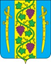 СОВЕТ ВЫШЕСТЕБЛИЕВСКОГО СЕЛЬСКОГО ПОСЕЛЕНИЯТЕМРЮКСКОГО РАЙОНА                                                   РЕШЕНИЕ  № 226      LXXIV сессия                                                                                             III созыва   12.02.2018                                                                     станица ВышестеблиевскаяОб утверждении   калькуляций  на работы, выполняемые  муниципальным унитарным предприятием  «ЖКХ-Комфорт»  Вышестеблиевского сельского поселения Темрюкского  района  Краснодарского края                  В    целях     совершенствования   системы    оплаты   услуг,  ведения единой  политики  формирования  цен   на     работы и услуги, выполняемые муниципальным предприятием, в соответствии  с    пунктом 4 статьи  10 Устава Вышестеблиевского сельского поселения Темрюкского района,   Совет Вышестеблиевского  сельского   поселения  Темрюкского  района   РЕШИЛ:1. Утвердить  калькуляцию на выполняемые муниципальным унитарным предприятием  «ЖКХ-Комфорт»     работы   для   учреждений и предприятий:  - вывоз твердых коммунальных отходов, вывоз   производственных  отходов   (отходы, подобные  коммунальным)  с  предприятий, из учреждений    -  642,54 рубля за 1 кубический  метр.          2.  Пункт  1 Решения  L  сессии  Совета   Вышестеблиевского   сельского  поселения   Темрюкского района   III созыва  от   30 декабря 2016 года  № 162    «Об  утверждении тарифов  на услуги  по  вывозу твердых коммунальных и  жидких бытовых отходов муниципальным  унитарным  предприятием «ЖКХ-Комфорт» Вышестеблиевского сельского поселения  Темрюкского  района Краснодарского края в части вывоза твердых коммунальных отходов для бюджетных учреждений и организаций  считать утратившим силу. 3. Опубликовать настоящее решение на официальном сайте администрации Вышестеблиевского сельского поселения Темрюкского района.4. Контроль  за   выполнением  настоящего  решения  возложить  на       заместителя  главы   Вышестеблиевского  сельского  поселения  Темрюкского района     Н.Д.Шевченко    и      постоянную     комиссию      по       вопросамжилищно-коммунального хозяйства, промышленности, строительства, транспорта, связи, бытового и торгового обслуживания (Топчи). 5.  Настоящее решение вступает  в  силу  со дня его официального опубликования._________________________________________________________________Проект внесен:Глава Вышестеблиевского сельского поселенияТемрюкского района                                                                    П.К.ХаджидиПроект подготовлен:Экономист муниципальногоунитарного предприятия«ЖКХ-Комфорт»  Вышестеблиевскогосельского поселения Темрюкского района                                                                    Н.В. МусиенкоПроект согласован:Эксперт по юридическим вопросам                                                   М.Л. МельникГлава Вышестеблиевского сельского поселения Темрюкского района________________ П.К. Хаджиди« 12 »  февраля   2018 года Председатель Совета Вышестеблиевского сельского поселения Темрюкского района _____________ И.И. Пелипенко«12 »  февраля  2018 года                        